State of Good Repair Program (SGR) – Sección 5337 sección 5337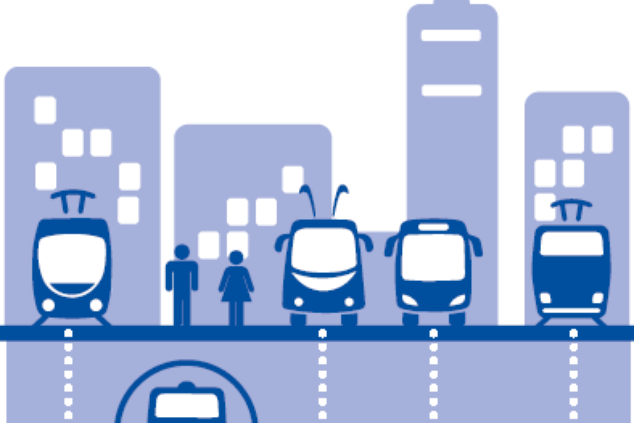 La Administración Federal de Transportación Colectiva (FTA, en inglés) provee fondos por fórmula a las áreas urbanizadas con sistema de transportación de ruta fija que haya estado en operación en los últimos siete años (antes del 30 de septiembre de 2005), bajo el Programa de “State of Good Repair (SGR)”. El Programa de SGR reemplazó y modificó elementos del programa bajo la Sección 5309 conocido como “Fixed Guideway modernization”. El Concepto de modernización ya no es una actividad elegible bajo el Programa SGR. La Sección 5337 provee asistencia capital para el reemplazo y rehabilitación de proyectos existentes de los sistemas de rutas fijas para mantenerlos en buen estado. Además, el Programa asigna fondos para los siguientes modos de transporte: “rapid rail (heavy rail)”, “commuter rail”, “light rail”, “hybrid rail”, “monorail”, “automated guideway”, “trolleybus (using overread catenary)”, “aerial tramway”, “cable car”, incluye “plane (funicular)”, “passenger ferries”, y “bus rapid transit”. El servicio de ruta fija que opera en un “high—occupancy— vehicle (HOV)” incluso puede ser financiado bajo este programa en otras de sus categorías.Actividades ElegiblesProyectos necesarios para el mantenimiento optimo del sistema de ruta fija de reemplazo y rehabilitación:① “Rolling Stock” ② “Track”③ Equipo de Línea y Estructura④ Señales y Comunicaciones ⑤Equipos de Transmisión y Subestaciones⑥ Estaciones de Pasajeros y Terminales⑦ Equipo y Sistema de Seguridad           ⑧ Instalaciones y Equipo de Mantenimiento  					          ⑨ Equipo de Apoyo Operacional  					          ⑩ Compra de “Hardware” y “Software”.          ⑪ Desarrollo e Implementación del Plan de la Administración de                   Transportación Activa.Procedimiento para Solicitar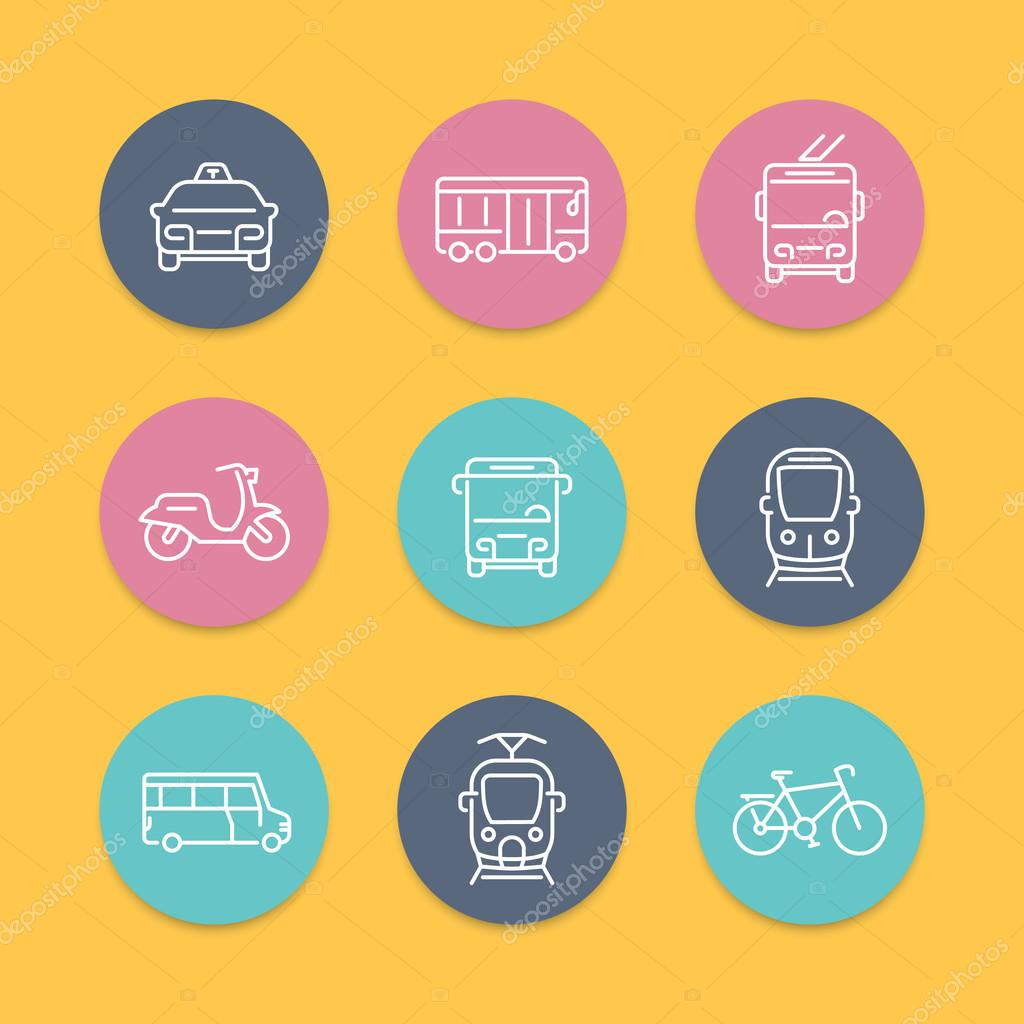 Anualmente se publica, en los principales periódicos del país, un aviso para el público en general sobre la disponibilidad de los fondos federales y la fecha límite para radicar solicitudes y la dirección en la cual deben dirigir las mismas. Además, mediante comunicación escrita, se invita a los alcaldes y jefes de agencia a expresar sus necesidades de transportación pública. Luego se someten a la Autoridad de Carreteras y Transportación (ACT) en la Oficina de Coordinación Federal (OCF), a: PO Box 42007 San Juan, Puerto Rico 00940.  En caso de que un ciudadano en particular desee someter una petición, deberá hacerla a través de un Municipio o ACT. Para información adicional sobre este y otros Programas visite: https://act.dtop.pr.gov/coordinacion-federal/   Asistencia Técnica La OCF tiene el personal especializado y disponible para brindarle el asesoramiento técnico para completar los documentos y formularios para radicar su petición. 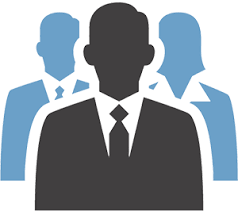 